Опросный лист «Комплексной поставки»Параметры линии электропередач(Наиболее важные для заполнения поля отмечены жирным шрифтом)Примечание: * - заполняется только для подбора марки ОКГТ** - величины толщин стенки гололеда и скоростного напора ветра должны быть приведены к эффективной высоте подвески троса над землей в соответствии с ПУЭ 7.*** - значение приведено в установившемся состоянии (после вытяжки).Другие требования или дополнительная информацияКонтактное лицо:Медведева Анна, специалист отдела технической компетенции.Просим вас отправлять опросный лист на почту:pro@optcom-ural.ruКонсультацию по вопросам подбора ГТК и заполнения ОЛ можно получить по телефону:+7 (343) 288-70-30 (доб. 205)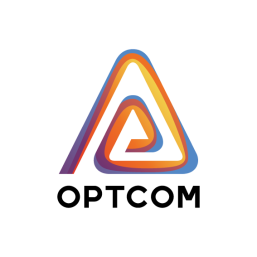 ООО "Оптические коммуникации" 620016  Свердловская обл., г. Екатеринбург, ул.Городская, 20 Тел +7 (343) 288-70-30 Email info@optcom-ural.ruwww.optcom-ural.ruФИОКомпанияКонтакты (телефон, email)ПроектПроектная организацияЗаказчикМарка кабеляКласс напряжения ВЛ, кВОбщая длина кабеля по проекту, кмКоличество анкерных опор, шт (кол-во решетчатых и железобетонных опор, шт)Количество поддерживающих опор, шт (кол-во решетчатых и железобетонных опор, шт)Марки опор, преобладающих на линии (1-3 марки)Количество строительных длин кабеля, штКоличество муфт и виды кабелей для сваркиТолщина стенки гололеда, мм**Максимальное ветровое давление, кг/м², (скорость ветра, м/с) **Ветровое давление в гололед, кг/м², (скорость ветра, м/с)Категория местности по СО 34.20.264-2005Минимальная температура, оССреднегодовая температура, оСМаксимальная температура, оСМаксимальная длина пролета, мСредняя длина пролета, м